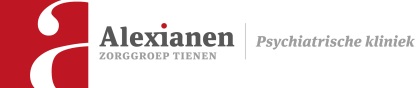 _ IdentificatiegegevensNaam: 	Voornaam: 	Thuisadres: 	Geboortedatum: 	Telefoonnummer: 	GSM-nummer: 	E-mailadres: 	_ Genoten onderwijsHuidige studie: 	Naam en adres van de school: 	Telefoonnummer van de school: 	Stageverantwoordelijke: 	Stageplaats in het ziekenhuis: 	Stagementor: 	Stagetermijn: van …. /…. /…. tot …. /…. /….		Aantal uren stage: ………………………………………………Heeft u in kader van uw opleiding – dit schooljaar reeds een geneeskundig onderzoek ondergaan? JaNeenINSCHOLINGSKAARTOnderwijsBehaalde diploma’sSchool